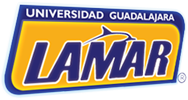 nombre alumna: lizet paola alvarez  aldrete 	 grupo: A                  grado: 1	carrera: ODONTOLOGIAmatricula: lod2785materia: remedial razonamiento logico - matematicomaestra: LETY  bejar RAZONAMIENTO LOGICO MATEMATICOACTIVIDAD PRELIMINAR "ACTIVIDAD 1"Objetivo de aprendizaje:Aprender el análisis y razonamiento de las sucesiones y series para predecir la secuencia a seguir y llegar al resultado,Instrucciones:Observa la secuencia de cada serie y da los tres números siguientes.A) 4; 4; 8; 24; 96;   480, 2880,  20160.

B) 8; 13; 23; 38: 58, 83, 113 

C) 7; 14; 16; 32;  34, 69, 71 